Barnet:Forældre/værge              Mor:   Forældremyndighed:              Far:    Forældremyndighed: DaginstitutionstilbudObligatoriske bilagKonsultativt-team (Der kan evt. indhentes oplysninger om nedenstående hos teamets koordinator)Indstillingen fremsendes af daginstitutionens leder efter samråd med forældre og PPR-team          Uddrag af lovgivningen:Bekendtgørelse af lov om folkeskolen, LBK nr. 665 af 20/06/2014§ 4. Efter regler*, der fastsættes af undervisningsministeren, tilbyder folkeskolen specialpædagogisk bistand til børn, der endnu ikke har påbegyndt skolegangen. Undervisningsministeren fastsætter endvidere nærmere regler om adgangen for kommuner, regioner og skoler m.v. til at indhente viden og specialrådgivning samt bistand til kommunens udredning fra den nationale videns - og specialrådgivningsorganisation.* De omtalte regler er fastsat i nedenfor anførte bekendtgørelse.Bekendtgørelse om folkeskolens specialpædagogiske bistand til børn, der endnu ikke har påbegyndt skolegangen, BEK nr. 356 af 24/04/2006§ 1. Til børn, der endnu ikke har påbegyndt skolegangen, tilbydes der specialpædagogisk bistand, hvis børnenes udvikling kræver en særlig hensyntagen eller støtte. Stk. 2. Formålet med den specialpædagogiske bistand er så tidligt som muligt at fremme udviklingen hos børn med særlige behov, således at de på lige fod med andre børn kan påbegynde skolegangen. …§ 4. Barnets forældre retter henvendelse til kommunen med anmodning om specialpædagogisk bistand til barnet. Også andre med kendskab til barnet kan rette henvendelse til kommunen om specialpædagogisk bistand. Stk. 2. Efter samråd med forældrene sørger kommunalbestyrelsen for, at der foretages en pædagogisk-psykologisk vurdering af barnet med fornøden bistand fra andre sagkyndige, herunder sagkyndige fra andre kommuner. I de mest specialiserede og komplicerede tilfælde kan der indhentes bistand fra den nationale videns- og specialrådgivningsorganisation (VISO), jf. kapitel 5. I den pædagogisk-psykologiske vurdering indgår samtale med barnets forældre, som kan være til stede under undersøgelsen, og personale ved den dag- eller døgninstitution, hvor barnet er optaget, eller andre, der kan bidrage til belysning af barnets behov. Stk. 3. Den pædagogisk-psykologiske vurdering fremsendes skriftligt til kommunalbestyrelsen. Har barnet behov for specialpædagogisk bistand, skal vurderingen indeholde et forslag til den nærmere ordning af den specialpædagogiske bistand. I modsat fald kan vurderingen ledsages af en vejledning til forældre eller andre om, hvilke foranstaltninger der må anses for hensigtsmæssige til forbedring af barnets situation. Stk. 4. Den pædagogisk-psykologiske vurdering efter stk. 3 afgives efter samråd med forældrene. Kan der ikke opnås enighed med forældrene, skal den pædagogisk-psykologiske vurdering redegøre herfor. I forbindelse med afgivelsen af vurderingen til kommunalbestyrelsen, skal forældrene have en kopi. Ad) § 4, stk. 1, 1. pkt. Barnets forældres første ”henvendelse til kommunen” om støtte til deres barn bør være til daginstitutionens leder, der i samråd med forældrene aftaler, hvad daginstitutionen selv kan gøre. Daginstitutionen forventes at have modtaget konsultativ bistand fra PPR, førend lederen i samråd med forældre og det konsultative team, indstiller til pædagogisk-psykologisk vurdering.Indstilling til Pædagogisk-Psykologisk Vurderingaf et førskolebarnJf. Bekendtgørelse om folkeskolens specialpædagogiske bistand til børn, der endnu ikke har påbegyndt skolegangen, BEK nr. 356 af 24/04/2006, § 4.Pædagogisk Psykologisk RådgivningNordmarks Allé2620 AlbertslundTlf. nr.: 4368 6195E-mail: ppr@albertslund.dk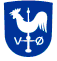 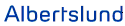 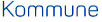 FORTROLIGTUdfyldes af daginstitutionens leder i samråd med forældrene, der sammen erklærer at:Daginstitutionen har haft samråd med sit konsultative team fra PPR, og har forsøgt at imødekomme barnets behov med egne ressourcer. Alle bilag er dateret og forsynet med navn på ophavsmand.Udfyldes af daginstitutionens leder i samråd med forældrene, der sammen erklærer at:Daginstitutionen har haft samråd med sit konsultative team fra PPR, og har forsøgt at imødekomme barnets behov med egne ressourcer. Alle bilag er dateret og forsynet med navn på ophavsmand.Cpr. nr.:Dato for start i tilbudNavn:Adresse:Postnr. og by:[Spring til felterne ved tryk på F11 - overskriv den tekst, der står i feltet] Begyndte i daginstitution, den yyyy-yy.2620 AlbertslundCpr. nr.:Navn:Adresse:Postnr. og by:Telefonnumre:E-mail adresse:2620 Albertslund2620 AlbertslundSprog i hjemmet:         Behov for tolk?                Behov for tolk?       Navn på daginstitution:Navn på evt. afdeling:Kontaktpædagog:Leder:Anfør navn, tlf. nr., og e-mail adresse[Kontaktpædagogens navn, og evt. e-mail adresse][Navn]Mål og udvikl. planer:Pædagogisk plan:Beskrivelse af barnet:Evt. plan for stuen:Forældreudtalelse:bilag nr.: 1 (alle M&U-planer vedlægges i kronologisk orden som ét bilag)bilag nr.: 2bilag nr.: 3 bilag nr.: 4 bilag nr.: 5 (Må gerne skrives af hjælper, men underskrives af forældrene)Konsultativ bistand:Evt. tidligere PPV:Evt. psykiatrisk erkl.:Evt. andetI perioden dd-MM-yyyybilag nr.: [Ingen] bilag nr.: [Ingen] bilag nr.: [Ingen]Med min underskrift erklærer jeg, at det er min vurdering at barnets udvikling jf. BEK nr. 356 af 24/04/2006, § 1, stk. 2  kræver en særlig hensyntagen eller støtte jf. § 1, stk. 1 (se bagsiden), som den hidtidige indsats ikke kan sikre._____________________________________Dato og daginstitutionens leders underskrift:Jf. , BEK nr. 693 af 20/06/2014, § 2, stk.1, 2. punktum.Jeg er informeret om indstillingen. Endvidere giver jeg med min underskrift PPR lov til at indhente sundhedsplejerskens oplysninger,  samt videregive den pædagogisk-psykologiske vurdering til daginstitution og kommende skole._____________________________________Dato og forældres underskrift: